Name: _________________________________  Date:_____________Parable of The Lost Sheep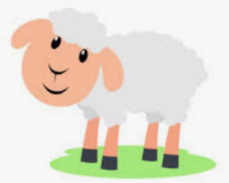 Reflection: What does this parable tell us about God? ______________________________________________________________________________________________________________________________________________________________________________________________________________________________________